О выявлении правообладателя ранее учтенного объекта недвижимостиВ соответствии со статьей 69.1 Федерального закона от 13 июля 2015 г. № 218-ФЗ «О государственной регистрации недвижимости», статьей 16 Федерального закона от 06.10.2003 №131-ФЗ «Об общих принципах организации местного самоуправления в Российской Федерации» администрация Порецкого муниципального округа Чувашской Республики постановляет:1. В отношении  земельного участка с кадастровым номером 21:18:060402:194,  площадь 2700 кв. м.,  расположенного по адресу: Чувашская Республика-Чувашия, Порецкий район, с/п Сиявское, с. Сиява,   ул. Ленина,    д. 186. в качестве его правообладателя, владеющего данным объектом недвижимости на праве собственности: выявлена 2/3 доля Дубинкина Любовь Петровна ,  21 мая  1959 года рождения,  место рождения: с. Сиява, Порецкого района, Чувашской АССР, паспорт гражданина Российской Федерации 97 04 292832, выдан   27 августа 2005 года ОВД Порецкого района Чувашской Республики, СНИЛС 013-261-891-17, зарегистрированная по адресу: Чувашская Республика, Порецкий район, с.Сиява, ул. Ленина, дом №198;выявлена 1/3 доля Соколова Ирина Викторовна , 15 декабря  1968 года рождения,  место рождения: гор. Чебоксары, паспорт гражданина Российской Федерации 97 13 068320, выдан   22 января 2014 года отделом УФМС России по Чувашской Республике в Калиинском районе гор.  Чебоксары, СНИЛС 126-728-682-86, зарегистрированная по адресу: Чувашская Республика, г. Чебоксары ул. Ленинского Комсомола, дом №62,  кв.32.2. Право собственности Дубинкиной Любови Петровны, Соколовой Ирины Викторовны на указанный в п. 1 настоящего постановления земельный участок подтверждается письмом от 31.08.2023 № 151, направленным нотариусом Порецкого нотариального округа Чувашской Республики Ю.А. Козловской и материалами наследственного дела № 48/2012.3. Отделу сельского хозяйства, земельных и имущественных отношений направить в орган регистрации прав заявление о внесении в Единый государственный реестр недвижимости сведений о правообладателе ранее учтенного объекта недвижимости, указанного в пункте 1 настоящего постановления, в течение 5 рабочих дней со дня принятия настоящего постановления.Настоящее постановление вступает в силу со дня подписания.  Глава Порецкого   муниципального округа                                                                                                    Е.В.Лебедев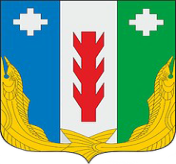 ПроектАдминистрация Порецкого муниципального округа Чувашской Республики     ПОСТАНОВЛЕНИЕ_________№ _____с. ПорецкоеЧăваш РеспубликинПăрачкав муниципалитетокругӗн администрацийĕЙЫШĂНУ________  № _____Пăрачкав сали